GENERALI
ČESKÁ POJIŠŤOVNA        Dodatek č. 1k pojistné smlouvě č. 1690369411Generali Česká pojišťovna a.s.Spálená 75/16, Nové Město, 110 00 Praha 1, Česká republika                                                         IČO 45272956zapsaná v obchodním rejstříku u Městského soudu v Praze, spisová značka B 1464,                            člen Skupiny Generali, zapsané v italském rejstříku pojišťovacích skupin, vedeném IVASS, zastoupená na základě zmocnění níže podepsanými osobami                                                                              (dále též ,,pojišťovna“)aHudební divadlo v Karlíně, příspěvková organizaceKřižíkova 283/10, 186 00 Praha 8 - Karlín                                                                                                            IČO 000 64 335Zřizovatel: Hlavní město Praha, zřizovací listina s účinností od 1.1.2001                                                        Zastoupená Bc. Janem Lepšou, technickým ředitelem, na základě plné moci                                                      (dále též ,,pojistník“)uzavřeli tuto pojistnou smlouvu o pojištění majetku a odpovědnostipodnikatele a právnických osob(dále též „smlouva“)Tato smlouva je uzavřena prostřednictvím Lucie Eisenkolbové a Petra Eisenkolba, ČP Distribuce a.s., sídlo: Na Pankráci 1658/121, Nusle, 140 00 Praha 4, obch. zastoupení: Zenklova 828/90, 180 00 Praha 8, IČO 44795084 (dále též „zprostředkovatel"), který je pověřen vedením a zpracováním pojistného zájmu pojistníka. Obchodní styk, který se bude týkat této pojistné smlouvy, bude prováděn výhradně prostřednictvím zprostředkovatele.Události, se kterými je spojen požadavek na plnění z pojištění, je možné oznámit na emailovou adresu registracevr@generaliceska.cz.Korespondenční adresyPojišťovna: Generali Česká pojišťovna a.s., Na Pankráci 123, 140 21 Praha 4, Česká republika                                                  Pojistník: je shodná s adresou pojistníkaPojistnou smlouvu vystavila Kamila Mertlová.Generali Česká pojišťovna a.s., Spálená 75/16, 110 00 Praha 1 - Nové Město, IČO: 45272956, DIČ: CZ699001273, zapsaná v obchodním rejstříku vedeném Městským soudem v Praze, spisová značka B1464, člen Skupiny Generali, zapsané v italském rejstříku pojišťovacích skupin, vedeném IVASS.Klientský servis: + 420 241 114 114, kontaktní adresa: P. O. BOX 305, 659 05 Brno, www.generaliceska.cz1/3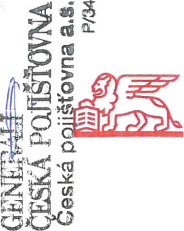 Pojistná smlouva č. 1690369411, dodatek č. 1A    ÚVODNÍ USTANOVENÍA1     Dne 15. 4. 2020 uzavřeli pojišťovna a pojistník pojistnou smlouvu č. 1690369411 o pojištění majetku a odpovědnosti (dále též „smlouva”).A2     Na základě dohody obou smluvních stran došlo od 1. 8. 2020 ke změně níže specifikovaných ustanovení smlouvy uvedených v bodu B tohoto dodatku smlouvy.B     ZMĚNA POJISTNÉ SMLOUVYB1     Ustanovení bodu 3.2.2. pojistné smlouvy se doplňuje o bod 3.2.2.5. s následujícím zněním:3.2.2.5. Pojištění odpovědnosti za škodu či újmu způsobenou dítěti / dítětemPojištění se sjednává se sublimitem plnění ve výši 5.000.000,- Kč a se spoluúčastí 10.000,- Kč.Ujednává se, pojištění se vztahuje na povinnost pojištěného nahradit škodu či újmu vzniklou v souvislosti s činností uměleckou, kulturní, sportovní a reklamní, vykonávanou pojištěným v souladu se zák. č. 435/2004 Sb., o zaměstnanosti, kdy pro pojištěného vykonává uměleckou, kulturní, sportovní a reklamní činnost dítě mladší 15 let, nebo starší 15 let, pokud nemá ukončenou povinnou školní docházku, a to až do doby jejího ukončení. Odchylně od článku 24 bodu 1 písm. o) VPPMO-P se pojištění vztahuje na náhradu škody či újmu při ublížení na zdraví nebo usmrcení způsobenou aktivním účastníkům organizované sportovní soutěže. Předpokladem pro plnění je, že poškozeným aktivním účastníkem je dítě, vykonávající pro pojištěného uměleckou, kulturní, sportovní a reklamní činnost dle zákona č. 435/2004 Sb., o zaměstnanosti.Pojištění se vztahuje také na povinnost nahradit škodu či újmu způsobenou dítětem, v rozsahu jeho zákonné odpovědnosti; pojištěným je pro tyto případy dítě.B2      Ustanovení bodu 4.3. pojistné smlouvy se ruší a nahrazuje se následujícím zněním:Pojistné a jeho splatnostRoční pojistné za pojištění sjednané touto smlouvou po změnách provedených tímto dodatkem činí 270 515,- Kč, z toho:pojistné za pojištění majetku činí 176 830,- Kčpojistné za pojištění odpovědnosti činí 93 685,- KčPojistné ve výši 270 515,- Kč bude hrazeno převodem na účet pojišťovny č. 19-2766110237/0100, variabilní symbol 1690369411, konstantní symbol 3558, v následujících termínech a částkách:splátka ve výši 259 830,-Kč do 30.4.2020	(uhrazeno)splátka ve výši 10 685,- Kč do 22.8.2020Další pojistné roky je pojistné splatné na účet pojišťovny v roční splátce 274 830,- Kč nejpozději do 30.4. každého kalendářního roku.Dlužné pojistné je pojistník povinen uhradit na účet pojišťovny uvedený v upomínce.Ujednává se, že nad rámec sjednaného pojistného nebudou účtovány žádné poplatky za služby související se sjednaným pojištěním.B3      Ostatní ujednání pojistné smlouvy zůstávají nedotčena.C      ZÁVĚREČNÁ USTANOVENÍC1       Tento dodatek smlouvy je platný dnem jeho podpisu posledního z účastníků pojistné smlouvy.C2      Počátek změn provedených tímto dodatkem: 1.8.2020.Generali Česká pojišťovna a.s., Spálená 75/16, 110 00 Praha 1 - Nové Město, IČO: 45272956, DIČ: CZ699001273, zapsaná v obchodním rejstříku vedeném Městským soudem v Praze, spisová značka B1464, člen Skupiny Generali, zapsané v italském rejstříku pojišťovacích skupin, vedeném IVASS.Klientský servis: + 420 241 114 114, kontaktní adresa: P. O. BOX 305, 659 05 Brno, www.generaliceska.cz2/3Pojistná smlouva č. 1690369411, dodatek č. 1C3     Tento dodatek je nedílnou součástí pojistné smlouvy č. 1690369411 a je vyhotoven ve třech stejnopisech, z nichž jeden obdrží pojistník a dva pojišťovna.Generali Česká pojišťovna a s., Spálená 75/16, 110 00 Praha 1 - Nové Město, IČO: 45272956, DIČ: CZ699001273, zapsaná v obchodním rejstříku vedeném Městským soudem v Praze, spisová značka B1464, člen Skupiny Generali, zapsané v italském rejstříku pojišťovacích skupin, vedeném IVASS.Klientský servis: + 420 241 114 114, kontaktní adresa: P. O. BOX 305, 659 05 Brno, www.generaliceska.czV Praze dne 27.7.2020       Za pojišťovnu:     Štěpánka ZemanováKamila MertlováV Praze dne   04.08.2020	Za pojistníka:                                                      Bc. Jan Lepša    